ПРОЕКТРЕШЕНИЕ   от 20.04.2021 г.                                                                            № О внесении дополнений в решение Совета депутатов Расцветовского сельсовета  от 25.11.2019г. №37/64 «Об утверждении Положения «О территориальном общественном самоуправлении в муниципальном образовании Расцветовский сельсовет»В соответствии с Уставом муниципального образования Расцветовский сельсовет Усть-Абаканского района Республики Хакасия, в целях приведения нормативных правовых актов  в соответствие с действующим законодательством Совет депутатов Расцветовского сельсоветаРЕШИЛ:1. Внести в решение Совета депутатов Расцветовского сельсовета от 25.11.2019г. № 37/64 «Об утверждении Положения «О территориальном общественном самоуправлении в муниципальном образовании Расцветовский сельсовет» следующие изменения:- часть 1 статьи 5 Приложения читать в новой редакции:«1. Территориальное общественное самоуправление может осуществляться в пределах следующих территорий проживания граждан: п. Расцвет, п. Тепличный.»2. Настоящее решение вступает в силу со дня его принятия.Глава Расцветовского сельсовета                                                     А.В. Мадисон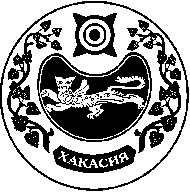 СОВЕТ ДЕПУТАТОВ РАСЦВЕТОВСКОГО СЕЛЬСОВЕТАУСТЬ-АБАКАНСКОГО РАЙОНА РЕСПУБЛИКИ ХАКАСИЯ